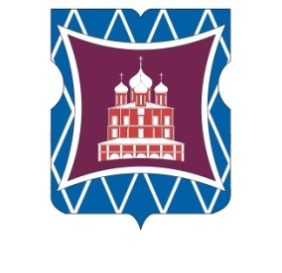 СОВЕТ ДЕПУТАТОВМУНИЦИПАЛЬНОГО ОКРУГА ДОНСКОЙРЕШЕНИЕ02  июня  2021 года   №   01-03-35	О внесении  изменений    в   решениеСовета   депутатов   муниципальногоокруга   Донской  от   25 марта   2021 года № 01-03-13В соответствии с постановлением Правительства Москвы от 26 декабря 2012 года № 849-ПП «О стимулировании управ районов города Москвы» и на основании обращения и.о. главы управы Донского района города Москвы Зуева С.Ю. от 13 мая 2021 года № ДО-16-241/1    в связи с необходимостью исправления технической ошибки программного обеспечения (входящий от  17 мая 2021 года № 147),              Совет депутатов муниципального округа Донской решил:	1. Внести изменения в решение Совета депутатов муниципального округа Донской от 25 марта 2021 года  № 01-03-13  «О согласовании   направления средств стимулирования управы Донского района города Москвы в 2021 году (20%)», в пункте 5  графы "Стоимость работ, руб."  приложения к решению число "350 718,2" заменить числом "350 718,9".	2. Направить настоящее решение в Департамент территориальных органов исполнительной власти города Москвы, префектуру Южного административного округа города Москвы и управу Донского района города Москвы в течение трех дней со дня его принятия.    3. Опубликовать настоящее решение в бюллетене «Московский   муниципальный вестник» и разместить на официальном сайте муниципального округа Донской  www.mo-donskoy.ru.	4. Контроль за исполнением настоящего решения возложить на члена Комиссии Совета депутатов по социально-экономическому развитию муниципального округа Донской Резкова В.В.Глава муниципального округаДонской	          Т.В. Кабанова